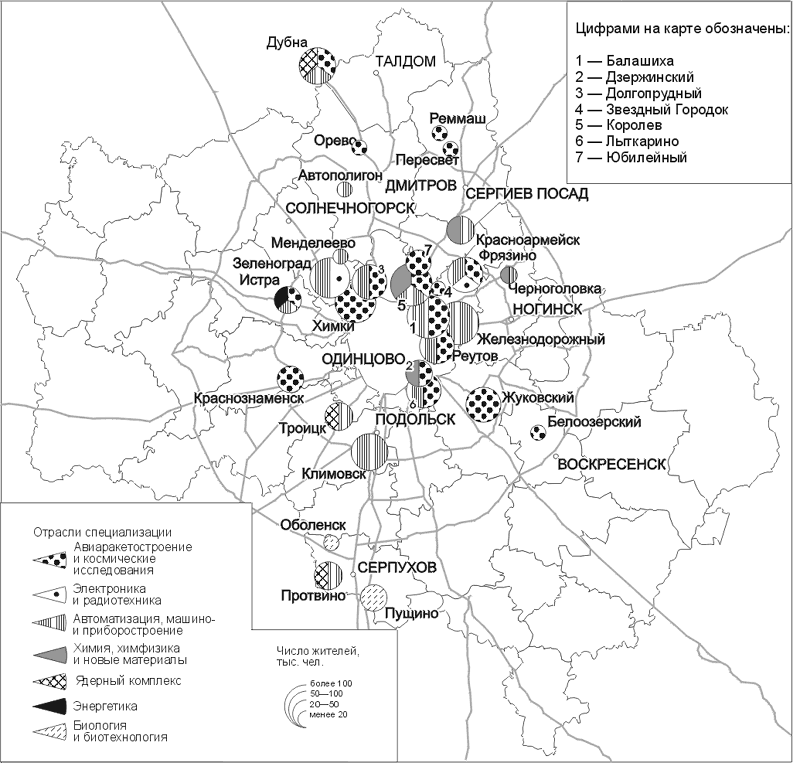 Наукограды Московской области